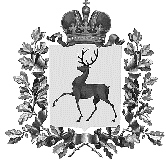 Администрация городского округаНавашинский Нижегородской областиПОСТАНОВЛЕНИЕ15.08.2023                                                                                                                              № 751О внесении изменений в состав комиссии по соблюдению требований к служебному поведению муниципальных служащих администрации городского округа Навашинский  и урегулированию конфликта интересов,  утвержденный постановлением администрации городского округа Навашинский от 13.11.2020 № 1220Администрация городского округа Навашинский п о с т а н о в л я е т:1. Внести в состав комиссии по соблюдению требований к служебному поведению муниципальных служащих администрации городского округа Навашинский и урегулированию конфликта интересов, утвержденный постановлением администрации городского округа Навашинский от 13.11.2020                  № 1220 (в редакции постановлений от 11.03.2022 № 235, от 09.03.2023 № 230,          от 23.03.2023 № 267, 21.06.2023 № 582) следующие изменения:1) в абзаце пятом слова «исполняющего обязанности начальника управления финансов администрации городского округа Навашинский» заменить на слова «начальник управления финансов администрации городского округа Навашинский».	2. Организационному отделу администрации городского округа Навашинский обеспечить опубликование настоящего постановления в официальном вестнике – приложении к газете «Приокская правда» и размещение на официальном сайте органов местного самоуправления городского округа Навашинский Нижегородской области в информационно-телекоммуникационной сети "Интернет".Глава местного самоуправления                                                                  Т.А.Берсенева